WASPS City Athletics Event 2023 at Aldersley Stadium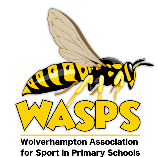 Thursday 6th July 4pm – 8pm (Heats & Finals)Please enter via the entry form sending it to dmoss@villiersprimaryschool.co.uk Where: Aldersley Stadium, WV ActiveWhen: Thursday 6th July 4pm – 8pm (Finals)Who: Open to all but focus on Year 5/6 childrenParents are welcome to attend. Entries close: Tuesday 27th June 2023 at 12noonHEATS WILL BE USED WHERE REQUIRED TO QUALIFY INTO A FINAL LATER ON IN THE EVENT.ParticularsThis is an individual competition. There is no necessity to enter children in all events.Each child may enter 2 events (1 track + 1 field; 2 track or 2 field) plus relay. Pupils are only able to enter 1 sprint event (either 80m or 150m). They can also do the relay as part of the team, as this is separate.Pupils are only able to enter one distance event (300m or 600m for girls) and (400m or 800m for boys). They can also do the relay as part of the team, as this is separate.Events are open to any year group however it is recommended that Year 5 and Year 6 pupils to be given the opportunity in the first instance.Track events take precedence over fields events, but children may return to field events.Speaker system will be used to call children for their events. Please ensure that all other times children do not go on the inside of the track or cycle track. 5mm spikes may be worn, appropriate footwear for events must be worn.Results will be posted on the WASPS website after the event.Two attempts will be allowed in the long jump, throwing and high jump (at each height)Each school is responsible for supervising their children at all times.Before entering children please ensure they are capable of running the distances.Relays will take place around the track, at the end of all track eventsPlease ensure you sign your school in upon arrival.Please bring two members of staff (or more!!) – one to supervise and coordinate children, the other to help officiate on events.Wolverhampton Primary Schools Athletics 2023Track Events  Field EventsPlease complete and return to: dmoss@villiersprimaryschool.co.ukSchool NameStaff Contact NameContact EmailContact Phone NumberPerson in charge at event & details(if different from above)EventAthlete Name Athlete Name Athlete Name Athlete Name Obstacle Race BOYSObstacle Race GIRLS80M BOYS80M GIRLS150M BOYS150M GIRLS300M GIRLS400M BOYS600M GIRLS800M BOYS4X 100M GIRLS RELAYLeg 1Leg 2Leg 3Leg 44X 100M BOYS RELAYLeg 1Leg 2Leg 3Leg 4Long Jump BOYSLong Jump GIRLSHigh Jump BOYSHigh Jump GIRLSThrow BOYSThrow GIRLS